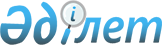 О внесении изменений в решение 11 сессии Осакаровского районного маслихата от 23 декабря 2016 года № 161 "О районном бюджете на 2017-2019 годы"
					
			С истёкшим сроком
			
			
		
					Решение 20 сессии Осакаровского районного маслихата Карагандинской области от 14 июля 2017 года № 275. Зарегистрировано Департаментом юстиции Карагандинской области 24 июля 2017 года № 4318. Прекращено действие в связи с истечением срока
      В соответствии с Бюджетным кодексом Республики Казахстан от 4 декабря 2008 года, Законом Республики Казахстан от 23 января 2001 года "О местном государственном управлении и самоуправлении в Республике Казахстан", районный маслихат РЕШИЛ:
      1. Внести в решение 11 сессии Осакаровского районного маслихата от 23 декабря 2016 года № 161 "О районном бюджете на 2017-2019 годы" (зарегистрировано в Реестре государственной регистрации нормативных правовых актов за № 4074, опубликовано в газете "Сельский труженик" от 5 января 2017года № 1 (7537), Эталонном контрольном банке нормативных-правовых актов Республики Казахстан в электронном виде 17 января 2017 года), следующие изменения:
      1) пункт 1 изложить в следующей редакции:
      "1. Утвердить районный бюджет на 2017 – 2019 годы согласно приложениям 1, 2, 3, 4, 5, 6, 7 соответственно, в том числе на 2017 год в следующих объемах:
      1) доходы – 5 033 609 тысяч тенге, в том числе по: 
      налоговым поступлениям – 855 363 тысяч тенге; 
      неналоговым поступлениям – 11 097 тысяч тенге;
      поступлениям от продажи основного капитала – 22 500 тысяч тенге;
      поступлениям трансфертов – 4 144 649 тысяч тенге;
      2) затраты – 5 142 270 тысяч тенге;
      3) чистое бюджетное кредитование – 60 740 тысяч тенге, в том числе: 
       бюджетные кредиты – 85 087 тысяч тенге;
      погашение бюджетных кредитов – 24 347 тысяч тенге;
      4) сальдо по операциям с финансовыми активами – 0 тысяч тенге:
      приобретение финансовых активов – 0 тысяч тенге;
      поступления от продажи финансовых активов государства – 0 тысяч тенге;
      5) дефицит (профицит) бюджета – минус 169 401 тысяч тенге;
      6) финансирование дефицита (использование профицита) бюджета – 169 401 тысяч тенге, в том числе:
      поступление займов – 85 087 тысяч тенге;
      погашение займов – 24 347 тысяч тенге;
      используемые остатки бюджетных средств – 108 661 тысяч тенге.";
      2) приложения 1, 4, 5, 6 к указанному решению изложить в новой редакции согласно приложениям 1, 2, 3, 4 к настоящему решению.
      2. Настоящее решение вводится в действие с 1 января 2017 года.
      СОГЛАСОВАНО
      "14" июля 2017 года Районный бюджет на 2017 год Целевые трансферты и бюджетный кредит бюджету района на 2017 год Затраты по аппаратам акимов поселков, сел, сельских округов района на 2017год Объемы распределения по сельским округам и поселкам сумм трансфертов органам местного самоуправления на 2017 год
					© 2012. РГП на ПХВ «Институт законодательства и правовой информации Республики Казахстан» Министерства юстиции Республики Казахстан
				
      Председатель сессии 

 Н. Кобжанов 

      Секретарь районного маслихата

К. Саккулаков

       Руководитель отдела экономики и финансов Осакаровского района

Е. Темиров
Приложение 1
к решению 20 сессии 
Осакаровского районного маслихата
от "14" июля 2017 года № 275Приложение 1
к решению 11 сессии
Осакаровского районного маслихата
от "23" декабря 2016 года № 161
Категория
Категория
Категория
Категория
Сумма, тысяч тенге
Класс
Класс
Класс
Сумма, тысяч тенге
Подкласс
Подкласс
Сумма, тысяч тенге
Наименование
Сумма, тысяч тенге
1
2
3
4
5
1. ДОХОДЫ
5 033 609
1
Налоговые поступления
855 363
01
Подоходный налог
216 695
2
Индивидуальный подоходный налог
216 695
03
Социальный налог
172 432
1
Социальный налог
172 432
04
Налоги на собственность
382 856
1
Налоги на имущество
279 240
3
Земельный налог
25 065
4
Налог на транспортные средства
66 951
5
Единый земельный налог
11 600
05
Внутренние налоги на товары, работы и услуги 
79 111
2
Акцизы 
4 494
3
Поступления за использование природных и других ресурсов 
48 600
4
Сборы за ведение предпринимательской и профессиональной деятельности
26 017
08
Обязательные платежи, взимаемые за совершение юридически значимых действий и (или) выдачу документов уполномоченными на то государственными органами или должностными лицами 
4 269
1
Государственная пошлина 
4 269
2
Неналоговые поступления
11 097
01
Доходы от государственной собственности 
 5 736
1
Поступления части чистого дохода государственных предприятий
 95
5
Доходы от аренды имущества, находящегося в государственной собственности 
5 641
03
Поступления денег от проведения государственных закупок, организуемых государственными учреждениями, финансируемыми из государственного бюджета
316
1
Поступления денег от проведения государственных закупок, организуемых государственными учреждениями, финансируемыми из государственного бюджета
316
04
Штрафы, пени, санкции, взыскания, налагаемые государственными учреждениями, финансируемыми из государственного бюджета, а также содержащимися и финансируемыми из бюджета (сметы расходов) Национального Банка Республики Казахстан
695
1
Штрафы, пени, санкции, взыскания, налагаемые государственными учреждениями, финансируемыми из государственного бюджета, а также содержащимися и финансируемыми из бюджета (сметы расходов) Национального Банка Республики Казахстан, за исключением поступлений от организаций нефтяного сектора
695
06
Прочие неналоговые поступления
4350
1
Прочие неналоговые поступления
4350
3
Поступления от продажи основного капитала
22 500
01
Продажа государственного имущества, закрепленного за государственными учреждениями
3 000
1
Продажа государственного имущества, закрепленного за государственными учреждениями
3 000
03
Продажа земли и нематериальных активов
19 500
1
Продажа земли
19 500
4
Поступления трансфертов
4 144 649
02
Трансферты из вышестоящих органов государственного управления
4 144 649
2
Трансферты из областного бюджета
4 144 649
Функциональная группа
Функциональная группа
Функциональная группа
Функциональная группа
Функциональная группа
Сумма, тысяч тенге
Функциональная подгруппа
Функциональная подгруппа
Функциональная подгруппа
Функциональная подгруппа
Сумма, тысяч тенге
Администратор Бюджетных програм
Администратор Бюджетных програм
Администратор Бюджетных програм
Сумма, тысяч тенге
Программа
Программа
Сумма, тысяч тенге
Наименование
Сумма, тысяч тенге
ll. Затраты
5 142 270
01
Государственные услуги общего характера
704626
1
Представительные, исполнительные и другие органы, выполняющие общие функции государственного управления
519080
112
Аппарат маслихата района (города областного значения)
17 821
001
Услуги по обеспечению деятельности маслихата района (города областного значения)
17 821
122
Аппарат акима района (города областного значения)
 121260
001
Услуги по обеспечению деятельности акима района (города областного значения)
106 502
003
Капитальные расходы государственного органа
14 758
123
Аппарат акима района в городе, города районного значения, поселка, села, сельского округа 
379999
001
Услуги по обеспечению деятельности акима района в городе, города районного значения, поселка, села, сельского округа
310 216
022
Капитальные расходы государственного органа
69 783
2
Финансовая деятельность
7607
459
Отдел экономики и финансов района (города областного значения)
7607
003
Проведение оценки имущества в целях налогообложения
1 513
010
Приватизация, управление коммунальным имуществом, постприватизационная деятельность и регулирование споров, связанных с этим
6 094
9
Прочие государственные услуги общего характера
177 939
459
Отдел экономики и финансов района (города областного значения)
39 579
001
Услуги по реализации государственной политики в области формирования и развития экономической политики, государственного планирования, исполнения бюджета и управления коммунальной собственностью района (города областного значения)
38 254
015
Капитальные расходы государственного органа
1 325
471
Отдел образования, физической культуры и спорта района (города областного значения)
11 381
001
Услуги по реализации государственной политики на местном уровне в области образования, физической культуры и спорта
11 381
486
Отдел земельных отношений, архитектуры и градостроительства района (города областного значения)
23 497
001
Услуги по реализации государственной политики в области регулирования земельных отношений, архитектуры и градостроительства на местном уровне
23 167
003
Капитальные расходы государтсвенного органа
330
492
Отдел жилищно-коммунального хозяйства, пассажирского транспорта, автомобильных дорог и жилищной инспекции района (города областного значения)
92 511
001
Услуги по реализации государственной политики на местном уровне в области жилищно-коммунального хозяйства, пассажирского транспорта, автомобильных дорог и жилищной инспекции
14 020
067
Капитальные расходы подведомственных государственных учреждений и организаций 
78 491
494
Отдел предпринимательства и промышленности района (города областного значения)
10 971
001
Услуги по реализации государственной политики на местном уровне в области развития предпринимательства и промышленности 
10 796
003
Капитальные расходы государственного органа
175
02
Оборона
 9 818
1
Военные нужды
2 882
122
Аппарат акима района (города областного значения)
2882
005
Мероприятия в рамках исполнения всеобщей воинской обязанности
2 882
2
Организация работы по чрезвычайным ситуациям
6 936
122
Аппарат акима района (города областного значения)
6 936
006
Предупреждение и ликвидация чрезвычайных ситуаций масштаба района (города областного значения)
5 460
007
Мероприятия по профилактике и тушению степных пожаров районного (городского) масштаба, а также пожаров в населенных пунктах, в которых не созданы органы государственной противопожарной службы
1 476
03
Общественный порядок, безопасность, правовая, судебная, уголовно-исполнительная деятельность
1 377
9
Прочие услуги в области общественного порядка и безопасности
1 377
492
Отдел жилищно-коммунального хозяйства, пассажирского транспорта, автомобильных дорог и жилищной инспекции района (города областного значения)
1 377
021
Обеспечение безопасности дорожного движения в населенных пунктах
1 377
04
Образование
3 092 050
1
Дошкольное воспитание и обучение
373 385
471
Отдел образования, физической культуры и спорта района (города областного значения)
373 385
003
Обеспечение деятельности организаций дошкольного воспитания и обучения
142 915
040
Реализация государственного образовательного заказа в дошкольных организациях образования
230 470
2
Начальное, основное среднее и общее среднее образование
2 551 258
123
Аппарат акима района в городе, города районного значения, поселка, села, сельского округа
 3 251
005
Организация бесплатного подвоза учащихся до школы и обратно в сельской местности
3 251
471
Отдел образования, физической культуры и спорта района (города областного значения)
2 548 007
004
Общеобразовательное обучение 
2 374 995
005
Дополнительное образование для детей и юношества
76 473
028
Дополнительное образование для детей и юношества по спорту
96 539
9
Прочие услуги в области образования
167 407
471
Отдел образования, физической культуры и спорта района (города областного значения)
167 407
009
Приобретение и доставка учебников, учебно-методических комплексов для государственных учреждений образования района (города областного значения)
57115
020
Ежемесячные выплаты денежных средств опекунам (попечителям) на содержание ребенка-сироты (детей-сирот), и ребенка (детей), оставшегося без попечения родителей 
34 086
027
Выплата единовременных денежных средств казахстанским гражданам, усыновившим (удочерившим) ребенка (детей) - сироту и ребенка (детей), оставшегося без попечения родителей
638
029
Обследование психического здоровья детей и подростков и оказание психолого-медико-педагогической консультативной помощи населению
12 874
067
Капитальные расходы подведомственных государственных учреждений и организаций
62 694
06
Социальная помощь и социальное обеспечение
240 965
1
Социальное обеспечение
28 026
451
Отдел занятости и социальных программ района (города областного значения)
23 464
005
Государственная адресная социальная помощь 
634
016
Государственные пособия на детей до 18 лет
9 500
025
Внедрение обусловленной денежной помощи по проекту "Өрлеу"
13 330
471
Отдел образования, физической культуры и спорта района (города областного значения)
4 562
030
Содержание ребенка (детей), переданного патронатным воспитателям
4 562
2
Социальная помощь
168 333
451
Отдел занятости и социальных программ района (города областного значения)
168 333
002
Программа занятости 
42 606
004
Оказание социальной помощи на приобретение топлива специалистам здравоохранения, образования, социального обеспечения, культуры, спорта и ветеринарии в сельской местности в соответствии с законодательством Республики Казахстан 
2 886
006
Оказание жилищной помощи
11 806
007
Социальная помощь отдельным категориям нуждающихся граждан по решениям местных представительных органов
16 115
010
Материальное обеспечение детей-инвалидов, воспитывающихся и обучающихся на дому
197
014
Оказание социальной помощи нуждающимся гражданам на дому
61 429
017
Обеспечение нуждающихся инвалидов обязательными гигиеническими средствами и предоставление услуг специалистами жестового языка, индивидуальными помощниками в соответствии с индивидуальной программой реабилитации инвалида
16 723
023
Обеспечение деятельности центров занятости населения
16 571 
9
Прочие услуги в области социальной помощи и социального обеспечения
44 606
451
Отдел занятости и социальных программ района (города областного значения)
44 606
001
Услуги по реализации государственной политики на местном уровне в области обеспечения занятости и реализации социальных программ для населения
34 520
011
Оплата услуг по зачислению, выплате и доставке пособий и других социальных выплат
752
050
Реализация Плана мероприятий по обеспечению прав и улучшению качества жизни инвалидов в Республике Казахстан на 2012 – 2018 годы
4 868
067
Капитальные расходы подведомственных государственных учреждений и организаций
4 466
07
Жилищно-коммунальное хозяйство
382804
1
Жилищное хозяйство
319336
467
Отдел строительства района (города областного значения)
294306
003
Проектирование и (или) строительство, реконструкция жилья коммунального жилищного фонда
211 643
004
Проектирование, развитие и (или) обустройство инженерно-коммуникационной инфраструктуры
82 663
492
Отдел жилищно-коммунального хозяйства, пассажирского транспорта, автомобильных дорог и жилищной инспекции района (города областного значения)
25 030
033
Проектирование, развитие и (или) обустройство инженерно-коммуникационной инфраструктуры
25 030
2
Коммунальное хозяйство
8601
467
Отдел строительства района (города областного значения)
8 601
058
Развитие системы водоснабжения и водоотведения в сельских населенных пунктах
8 601
3
Благоустройство населенных пунктов
54 867
123
Аппарат акима района в городе, города районного значения, поселка, села, сельского округа
53 867
008
Освещение улиц населенных пунктов
19 267
011
Благоустройство и озеленение населенных пунктов
34 600
492
Отдел жилищно-коммунального хозяйства, пассажирского транспорта, автомобильных дорог и жилищной инспекции района (города областного значения)
1 000
016
Обеспечение санитарии населенных пунктов
1 000
08
Культура, спорт, туризм и информационное пространство
250 404
1
Деятельность в области культуры
132 562
455
Отдел культуры и развития языков района (города областного значения)
132 562
003
Поддержка культурно-досуговой работы
 132 562
2
Спорт 
6 854
471
Отдел образования, физической культуры и спорта района (города областного значения)
6854
014
Проведение спортивных соревнований на районном (города областного значения) уровне
1 298
015
Подготовка и участие членов сборных команд района (города областного значения) по различным видам спорта на областных спортивных соревнованиях 
5 556
3
Информационное пространство
75 089
455
Отдел культуры и развития языков района (города областного значения)
63 089
006
Функционирование районных (городских) библиотек
62 144
007
Развитие государственного языка и других языков народа Казахстана
945
456
Отдел внутренней политики района (города областного значения)
12 000
002
Услуги по проведению государственной информационной политики
12 000
9
Прочие услуги по организации культуры, спорта, туризма и информационного пространства
35 899
455
Отдел культуры и развития языков района (города областного значения)
17 524
001
Услуги по реализации государственной политики на местном уровне в области развития языков и культуры
6 765
032
Капитальные расходы подведомственных государственных учреждений и организаций
10 759
456
Отдел внутренней политики района (города областного значения)
18 375
001
Услуги по реализации государственной политики на местном уровне в области информации, укрепления государственности и формирования социального оптимизма граждан
8 781
003
Реализация мероприятий в сфере молодежной политики
8 594
006
Капитальные расходы государственного органа
1 000
10
Сельское, водное, лесное, рыбное хозяйство, особо охраняемые природные территории, охрана окружающей среды и животного мира, земельные отношения
120 187
1
Сельское хозяйство
101 648
462
Отдел сельского хозяйства района (города областного значения)
18 102
001
Услуги по реализации государственной политики на местном уровне в сфере сельского хозяйства 
17 512
006
Капитальные расходы государственного органа
590
473
Отдел ветеринарии района (города областного значения)
83 546
001
Услуги по реализации государственной политики на местном уровне в сфере ветеринарии
16 125
007
Организация отлова и уничтожения бродячих собак и кошек
2000
008
Возмещение владельцам стоимости изымаемых и уничтожаемых больных животных, продуктов и сырья животного происхождения 
10000
009
Проведение ветеринарных мероприятий по энзоотическим болезням животных
1 498
010
Проведение мероприятий по идентификации сельскохозяйственных животных
8420
011
Проведение противоэпизоотических мероприятий
45503
9
Прочие услуги в области сельского, водного, лесного, рыбного хозяйства, охраны окружающей среды и земельных отношений 
18 539
459
Отдел экономики и финансов района (города областного значения)
18539
099
Реализация мер по оказанию социальной поддержки специалистов
18539
11
Промышленность, архитектурная, градостроительная и строительная деятельность
11 345
2
Архитектурная, градостроительная и строительная деятельность
11345
467
Отдел строительства района (города областного значения)
11 345
001
Услуги по реализации государственной политики на местном уровне в области строительства
10 787
017
Капитальные расходы государственного органа
558
12
Транспорт и коммуникации
157 279
1
Автомобильный транспорт 
155 039
123
Аппарат акима района в городе, города районного значения, поселка, села, сельского округа
117683
045
Капитальный и средний ремонт автомобильных дорог улиц населенных пунктов
 117 683
492
Отдел жилищно-коммунального хозяйства, пассажирского транспорта, автомобильных дорог и жилищной инспекции района (города областного значения)
37 356
023
Обеспечение функционирования автомобильных дорог
37 356
9
Прочие услуги в сфере транспорта и коммуникаций
2 240
492
Отдел жилищно-коммунального хозяйства, пассажирского транспорта, автомобильных дорог и жилищной инспекции района (города областного значения)
2 240
037
Субсидирование пассажирских перевозок по социально значимым городским (сельским), пригородным и внутрирайонным сообщениям
2 240
13
Прочие
48 031
9
Прочие
48 031
123
Аппарат акима района в городе, города районного значения, поселка, села, сельского округа
30 552
040
Реализация мер по содействию экономическому развитию регионов в рамках Программы развития регионов до 2020 года
30 552
459
Отдел экономики и финансов района (города областного значения)
17479
012
Резерв местного исполнительного органа района (города областного значения)
17479
15
Трансферты 
123 384
1
Трансферты
123 384
459
Отдел экономики и финансов района (города областного значения)
123 384
006
Возврат неиспользованных (недоиспользованных) целевых трансфертов
6 796
051
Трансферты органам местного самоуправления
95 898
054
Возврат сумм неиспользованных (недоиспользованных) целевых трансфертов, выделенных из республиканского бюджета за счет целевого трансферта из Национального фонда Республики Казахстан
20 690
16
Погашение займов
24 347
1
Погашение займов
24 347
459
Отдел экономики и финансов района (города областного значения)
24 347
005
Погашение долга местного исполнительного органа перед вышестоящим бюджетом 
24 347
lll.Чистое бюджетное кредитование 
60 740
Бюджетные кредиты
85 087
Погашение бюджетных кредитов
24 347
10
Сельское, водное, лесное, рыбное хозяйство, особо охраняемые природные территории, охрана окружающей среды и животного мира, земельные отношения
85 087
9
Прочие услуги в области сельского, водного, лесного, рыбного хозяйства, охраны окружающей среды и земельных отношений 
85 087
459
Отдел экономики и финансов района (города областного значения)
85 087
018
Бюджетные кредиты для реализации мер социальной поддержки специалистов
85 087
Категория 
 Класс       Наименование
 Подкласс
Категория 
 Класс       Наименование
 Подкласс
Категория 
 Класс       Наименование
 Подкласс
Категория 
 Класс       Наименование
 Подкласс
Сумма
(тыс. тенге)
1
2
3
4
5
Погашение бюджетных кредитов
24 347
5
Погашение бюджетных кредитов
24 347
01
Погашение бюджетных кредитов
24 347
1
Погашение бюджетных кредитов, выданных из государственного бюджета
24 347
Функциональная группа
 Функциональная подгруппа Наименование
 Администратор бюджетных программ
 Программа
Функциональная группа
 Функциональная подгруппа Наименование
 Администратор бюджетных программ
 Программа
Функциональная группа
 Функциональная подгруппа Наименование
 Администратор бюджетных программ
 Программа
Функциональная группа
 Функциональная подгруппа Наименование
 Администратор бюджетных программ
 Программа
Функциональная группа
 Функциональная подгруппа Наименование
 Администратор бюджетных программ
 Программа
Сумма
(тыс. тенге)
1
2
3
4
5
6
lV. Сальдо по операциям с финансовыми активами
0
Приобретение финансовых активов 
0
Категория 
 Класс       Наименование
 Подкласс
Категория 
 Класс       Наименование
 Подкласс
Категория 
 Класс       Наименование
 Подкласс
Категория 
 Класс       Наименование
 Подкласс
Сумма
(тыс. тенге)
1
2
3
4
5
Поступление от продажи финансовых активов государства
0
Наименование
Сумма
(тыс. тенге)
1
2
V. Дефицит (профицит) бюджета
 - 169 401
VI. Финансирование дефицита (использование профицита) бюджета
 169 401Приложение 2
 к решению 20 сессии 
 Осакаровского районного маслихата
 от "14" июля 2017 года № 275Приложение 4
 к решению 11 сессии 
 Осакаровского районного маслихата
 от "23" декабря 2016 года № 161
Наименование
Сумма (тысяч тенге)
1
2
Всего
548781
в том числе:
Целевые текущие трансферты из республиканского бюджета
31400
Целевые текущие трансферты из областного бюджета
138138
Целевые трансферты на развитие из республиканского бюджета
294 156
Бюджетный кредит из республиканского бюджета
85 087
Целевые текущие трансферты:
из республиканского бюджета
31400
в том числе:
Отдел образования, физической культуры и спорта района
5 963
На доплату учителям, прошедшим стажировку по языковым курсам 
1 739
На доплату учителям за замещение на период обучения основного сотрудника
4 224
Отдел занятости и социальных программ района 
25 437
На внедрение обусловленной денежной помощи по проекту "Өрлеу"
10830
На развитие рынка труда, в рамках Программы развития продуктивной занятости и массового предпринимательства
9 739
На реализацию Плана мероприятий по обеспечению прав и улучшению качества жизни инвалидов в Республике Казахстан на 2012-2018 годы
4868
из областного бюджета:
138138
Отдел занятости и социальных программ района
23 344
 На ремонт объектов в сфере социальной защиты
10 016
На повышение квалификации, подготовку и переподготовку кадров в рамках Программы развития продуктивной занятости и массового предпринимательства на 2017-2021 годы
13328
Отдел образования , физической культуры и спорта района
75 146
На создание цифровой образовательной инфраструктуры
 64 146
На повышение квалификации и переподготовка учителей школ
 3 000
На укрепление материально-технической базы и проведение ремонтов объектов образования
 8 000
Отдел ветеринарии района
14 618
Возмещение владельцам стоимости изымаемых и уничтожаемых больных животных, продуктов и сырья животного происхождения и на подключение интернет – связи для ветеринарных пунктов
13 120
На оказание услуг по вакцинации, транспортировке и хранения ветеринарных препаратов
1 498
Отдел жилищно-коммунального хозяйства, пассажирского транспорта, автомобильных дорог и жилищной инспекции района
25030
На жилищно-коммунальное хозяйство
25030
Целевые трансферты на развитие из республиканского бюджета:
294 156
Отдел строительства района
294 156
На проектирование и (или) строительство, реконструкцию жилья коммунального жилищного фонда
211 543
На проектирование, развитие и (или) обустройство инженерно-коммуникационной инфраструктуры
82 613
Бюджетные кредиты
85 087
в том числе:
Отдел экономики и финансов района 
85 087
Для реализации мер социальной поддержки специалистов
85 087Приложение 3
 к решению 20 сессии 
 Осакаровского районного маслихата
 от "14 "июля 2017 года № 275 Приложение 5
 к решению 11 сессии 
 Осакаровского районного маслихата
 от "23" декабря 2016 года № 161
Наименование
Расходы, тысяч тенге
Аппарат акима поселка Осакаровка
 169232
Услуги по обеспечению деятельности акима района в городе, города районного значения, поселка, села, сельского округа
35702
Капитальные расходы государственного органа
3050
Благоустройство и озеленение населенных пунктов
26500
Освещение улиц населенных пунктов
19267
Капитальный и средний ремонт автомобильных дорог улиц населенных пунктов
 84713
Аппарат акима поселка Молодежный
65926
Услуги по обеспечению деятельности акима района в городе, города районного значения, поселка, села, сельского округа
 22106
Капитальные расходы государственного органа
3050
Благоустройство и озеленение населенных пунктов
7800
Капитальный и средний ремонт автомобильных дорог улиц населенных пунктов
32970
Аппарат акима Батпактинского сельского округа
21 104
Услуги по обеспечению деятельности акима района в городе, города районного значения, поселка, села, сельского округа
14779
Капитальные расходы государственного органа
3050
Реализация мер по содействию экономическому развитию регионов в рамках Программы развития регионов до 2020 года
3275
Аппарат акима Пионерского сельского округа
21 497
Услуги по обеспечению деятельности акима района в городе, города районного значения, поселка, села, сельского округа
14719
Капитальные расходы государственного органа
3050
Реализация мер по содействию экономическому развитию регионов в рамках Программы развития регионов до 2020 года
3339
Организация бесплатного подвоза учащихся до школы и обратно в сельской местности
389
Аппарат акима сельского округа Есиль 
22987
Услуги по обеспечению деятельности акима района в городе, города районного значения, поселка, села, сельского округа
16320
Капитальные расходы государственного органа
3050
Реализация мер по содействию экономическому развитию регионов в рамках Программы развития регионов до 2020 года
3707
Аппарат акима сельского округа Сункар
16178
Услуги по обеспечению деятельности акима района в городе, города районного значения, поселка, села, сельского округа
12055
Капитальные расходы государственного органа
3050
Реализация мер по содействию экономическому развитию регионов в рамках Программы развития регионов до 2020 года
1073
Аппарат акима Маржанкульского сельского округа
13645
Услуги по обеспечению деятельности акима района в городе, города районного значения, поселка, села, сельского округа
9166
Капитальные расходы государственного органа
3050
Организация бесплатного подвоза учащихся до школы и обратно в сельской местности
462
Реализация мер по содействию экономическому развитию регионов в рамках Программы развития регионов до 2020 года
967
Аппарат акима Озерного сельского округа
16 155
Услуги по обеспечению деятельности акима района в городе, города районного значения, поселка, села, сельского округа
11127
Капитальные расходы государственного органа
3100
Реализация мер по содействию экономическому развитию регионов в рамках Программы развития регионов до 2020 года
1626
Организация бесплатного подвоза учащихся до школы и обратно в сельской местности
302
Аппарат акима Кундуздинского сельского округа
15413
Услуги по обеспечению деятельности акима района в городе, города районного значения, поселка, села, сельского округа
11351
Капитальные расходы государственного органа
3050
Реализация мер по содействию экономическому развитию регионов в рамках Программы развития регионов до 2020 года
1012
Аппарат акима Чапаевского сельского округа
5386
Услуги по обеспечению деятельности акима района в городе, города районного значения, поселка, села, сельского округа
5321
Реализация мер по содействию экономическому развитию регионов в рамках Программы развития регионов до 2020 года
65
Аппарат акима Николаевского сельского округа
16 058
Услуги по обеспечению деятельности акима района в городе, города районного значения, поселка, села, сельского округа
11382
Капитальные расходы государственного органа
3050
Организация бесплатного подвоза учащихся до школы и обратно в сельской местности
324
Реализация мер по содействию экономическому развитию регионов в рамках Программы развития регионов до 2020 года
1302
Аппарат акима сельского округа Карагайлы
16637
Услуги по обеспечению деятельности акима района в городе, города районного значения, поселка, села, сельского округа
11766
Капитальные расходы государственного органа
3100
Реализация мер по содействию экономическому развитию регионов в рамках Программы развития регионов до 2020 года
1170
Организация бесплатного подвоза учащихся до школы и обратно в сельской местности
601
Аппарат акима Садового сельского округа 
15385
Услуги по обеспечению деятельности акима района в городе, города районного значения, поселка, села, сельского округа
11125
Капитальные расходы государственного органа
2600
Реализация мер по содействию экономическому развитию регионов в рамках Программы развития регионов до 2020 года
1660
Аппарат акима сельского округа Сарыозек
17 309
Услуги по обеспечению деятельности акима района в городе, города районного значения, поселка, села, сельского округа
11683
Капитальные расходы государственного органа
3050
Реализация мер по содействию экономическому развитию регионов в рамках Программы развития регионов до 2020 года
2576
Аппарат акима сельского округа Жансары
14688
Услуги по обеспечению деятельности акима района в городе, города районного значения, поселка, села, сельского округа
10887
Капитальные расходы государственного органа
3050
Реализация мер по содействию экономическому развитию регионов в рамках Программы развития регионов до 2020 года
751
Аппарат акима Звездного сельского округа
14305
Услуги по обеспечению деятельности акима района в городе, города районного значения, поселка, села, сельского округа
10738
Капитальные расходы государственного органа
3050
Реализация мер по содействию экономическому развитию регионов в рамках Программы развития регионов до 2020 года
517
Аппарат акима Каратомарского сельского округа
16987
Услуги по обеспечению деятельности акима района в городе, города районного значения, поселка, села, сельского округа
12722
Капитальные расходы государственного органа
3050
Реализация мер по содействию экономическому развитию регионов в рамках Программы развития регионов до 2020 года
1215
Аппарат акима Шидертинского сельского округа
14072
Услуги по обеспечению деятельности акима района в городе, города районного значения, поселка, села, сельского округа
10578
Капитальные расходы государственного органа
3050
Реализация мер по содействию экономическому развитию регионов в рамках Программы развития регионов до 2020 года
144
Благоустройство и озеленение населенных пунктов
300
Аппарат акима сельского округа Акбулак
18921
Услуги по обеспечению деятельности акима района в городе, города районного значения, поселка, села, сельского округа
14272
Капитальные расходы государственного органа
3050
Организация бесплатного подвоза учащихся до школы и обратно в сельской местности
432
Реализация мер по содействию экономическому развитию регионов в рамках Программы развития регионов до 2020 года
1167
Аппарат акима Родниковского сельского округа
16392
Услуги по обеспечению деятельности акима района в городе, города районного значения, поселка, села, сельского округа
11358
Капитальные расходы государственного органа
3050
Организация бесплатного подвоза учащихся до школы и обратно в сельской местности
432
Реализация мер по содействию экономическому развитию регионов в рамках Программы развития регионов до 2020 года
1552
Аппарат акима Тельманского сельского округа
14280
Услуги по обеспечению деятельности акима района в городе, города районного значения, поселка, села, сельского округа
9826
Капитальные расходы государственного органа
3050
Реализация мер по содействию экономическому развитию регионов в рамках Программы развития регионов до 2020 года
1095
Организация бесплатного подвоза учащихся до школы и обратно в сельской местности
309
Аппарат акима Иртышского сельского округа
12704
Услуги по обеспечению деятельности акима района в городе, города районного значения, поселка, села, сельского округа
9193
Капитальные расходы государственного органа
3033
Реализация мер по содействию экономическому развитию регионов в рамках Программы развития регионов до 2020 года
478
Аппарат акима Трудового сельского округа
14159
Услуги по обеспечению деятельности акима района в городе, города районного значения, поселка, села, сельского округа
10248
Капитальные расходы государственного органа
3050
Реализация мер по содействию экономическому развитию регионов в рамках Программы развития регионов до 2020 года
861
Аппарат акима Мирного сельского округа
15932
Услуги по обеспечению деятельности акима района в городе, города районного значения, поселка, села, сельского округа
11882
Капитальные расходы государственного органа
3050
Реализация мер по содействию экономическому развитию регионов в рамках Программы развития регионов до 2020 года
1000Приложение 4
 к решению 20 сессии
 Осакаровского районного маслихата
 от "14" июля 2017 года № 275Приложение 6
 к решению 11 сессии
 Осакаровского районного маслихата
 от "23" декабря 2016 года № 161
Наименование 
Сумма (тысяч тенге)
95 898
1 
Аппарат акима поселка Осакаровка
20 943
2
Аппарат акима поселка Молодежный
37 664
3
Аппарат акима Батпактинского сельского округа
3 709
4
Аппарат акима Пионерского сельского округа
3 447
5
Аппарат акима сельского округа Есиль
7 735
6
Аппарат акима сельского округа Сункар
1 438
7
 Аппарат акима Маржанкульского сельского округа
430
8
Аппарат акима Озерного сельского округа
2 061
9
Аппарат акима Кундуздинского сельского округа
831
10
Аппарат акима Николаевского сельского округа
1 349
11
Аппарат акима Чапаевского сельского округа 
150
12
Аппарат акима Садового сельского округа
1 499
13
Аппарат акима сельского округа Сарыозек
749
14
Аппарат акима сельского округа Жансары
863
15
Аппарат акима Звездного сельского округа
612
16
Аппарат акима Каратомарского сельского округа
971
17
 Аппарат акима Шидертинского сельского округа
320
18
Аппарат акима сельского округа Акбулак
2854
19
Аппарат акима Родниковского сельского округа
1 416
20
Аппарат акима Тельманского сельского округа
719
21
Аппарат акима Иртышского сельского округа
265
22
Аппарат акима Трудового сельского округа
2 057
23
Аппарат акима Мирного сельского округа
777
24
Аппарат акима сельского округа Карагайлы
3039